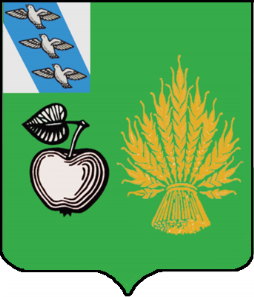 АДМИНИСТРАЦИЯБЕЛОВСКОГО РАЙОНА КУРСКОЙ ОБЛАСТИП О С Т А Н О В Л Е Н И Еот 13.11.2023г. №1181307 910 Курская область, сл.БелаяВ соответствии с Федеральным законом от 21.12.1994 № 68-ФЗ «О защите населения и территорий от чрезвычайных ситуаций природного и техногенного характера» (с последующими изменениями и дополнениями), постановлениями Правительства Российской Федерации от 24.031997         № 334 «О порядке сбора и обмена в Российской Федерации информацией в области защиты населения и территорий от чрезвычайных ситуаций природного и техногенного характера» (с последующими изменениями и дополнениями), от 30.12.2003 № 794 «О единой государственной системе предупреждения и ликвидации чрезвычайных ситуаций» (с последующими изменениями и дополнениями), на основании приказа МЧС России от 05.07.2021 № 429 «Об установлении критериев информации о чрезвычайных ситуациях природного и техногенного характера» и постановления Губернатора Курской области от 26.11.2021 № 506-пг «О порядке сбора и обмена информацией в области защиты населения и территории от чрезвычайных ситуаций природного и техногенного характера на территории Курской области» (с последующими изменениями и дополнениями), Администрация Беловского района Курской области ПОСТАНОВЛЯЕТ:1.Утвердить прилагаемый Порядок сбора и обмена информацией в области защиты населения от чрезвычайных ситуаций природного и техногенного характера на территории Беловского района Курской области (далее - Порядок).2.Рекомендовать органам местного самоуправления и организациям района осуществлять сбор и обмен информацией о чрезвычайных ситуациях через единую дежурно-диспетчерскую службу (далее – ЕДДС) Беловского района МКУ «Управление ОДОМС Беловского района» в соответствии с Порядком сбора и обмена информацией в области защиты населения и территории от чрезвычайных ситуаций природного и техногенного характера на территории Курской области (далее - Порядок), утвержденным постановлением Губернатора Курской области от 26.11.2021 № 506-пг (с последующими изменениями и дополнениями).3.Признать утратившим силу постановление администрации Беловского района Курской области от 12.07.2016г. № 442 «О порядке сбора и обмена информацией в области защиты населения от чрезвычайных ситуаций на территории Беловского района».4.Контроль за исполнением настоящего постановления возложить на первого заместителя Главы Администрации Беловского района Курской области, заместителя председателя КЧС и ОПБ В.В. Квачёва.5.Постановление вступает в силу со дня его подписания.Глава Беловского районаКурской области                                                                           Н.В. ВолобуевУтвержденпостановлением АдминистрацииБеловского района Курской области от 13.11.2023 г. № 1181Порядоксбора и обмена информацией в области защиты населения от чрезвычайных ситуаций природного и техногенного характера на территории Беловского района Курской области1. Настоящий Порядок определяет задачи и основные положения сбора и обмена информацией в области защиты населения и территории от чрезвычайных ситуаций природного и техногенного характера (далее - информация) на территории Беловского района Курской области.Информация включает в себя сведения о прогнозируемых и возникших чрезвычайных ситуациях природного и техногенного характера и их последствиях, о радиационной, химической, медико-биологической, взрывной, пожарной и экологической безопасности на соответствующих территориях, а также сведения о деятельности предприятий, учреждений и организаций независимо от форм собственности (далее именуются - организации), органов местного самоуправления, органов исполнительной власти субъектов Российской Федерации и федеральных органов исполнительной власти в этой области.2.Основными задачами сбора и обмена информацией являются обеспечение Администрации Беловского района Курской области (далее – Администрация Беловского района), территориальных органов федеральных органов исполнительной власти, исполнительных органов государственной власти Курской области, органов местного самоуправления и организаций данными, необходимыми для:- планирования и проведения мероприятий по предупреждению чрезвычайных ситуаций, сохранению жизни и здоровья людей, снижению материального ущерба при их возникновении;- принятия решений о введении режимов функционирования территориальной подсистемы единой государственной системы предупреждения и ликвидации чрезвычайных ситуаций (режим повышенной готовности и режим чрезвычайной ситуации), а также организации и проведения аварийно-спасательных и других неотложных работ при чрезвычайных ситуациях;- своевременного оповещения населения, органов управления и сил районного звена территориальной подсистемы единой государственной системы предупреждения и ликвидации чрезвычайных ситуаций (далее - ТП РСЧС) о прогнозе и фактах возникновения чрезвычайных ситуаций;- накопления статистических данных для анализа и оценки эффективности мероприятий, проводимых в целях предупреждения и ликвидации чрезвычайных ситуаций.3.Сбор и обмен информацией по вопросам защиты населения и территорий от чрезвычайных ситуаций природного и техногенного характера на территории Курской области организуют:3.1. На региональном уровне - Главное управление МЧС России по Курской области.3.2. На муниципальном уровне:- в муниципальном районе – отдел по вопросам  ГОЧС Администрации Беловского района;- в поселениях - специально назначенные должностные лица по делам ГО и ЧС в составе органа местного самоуправления поселения.3.3. На объектовом уровне – специально назначенные должностные лица организаций, уполномоченные на решение задач в области защиты населения и территорий от чрезвычайных ситуаций и (или) гражданской обороны.4. В зависимости от назначения и сроков предоставления информация подразделяется на оперативную и плановую (текущую).5. К оперативной относится информация, предназначенная для оповещения населения об угрозе возникновения или возникновении чрезвычайных ситуаций, оценки вероятных последствий и принятия мер по их ликвидации.Оперативную информацию составляют сведения:- о факте (угрозе) и об основных параметрах чрезвычайной ситуации;- о ведении аварийно-спасательных и других неотложных работ;- о силах и средствах, задействованных для ликвидации чрезвычайной ситуации.6.Ответственными за сбор, обработку и передачу оперативной информации на территории Курской области являются:6.1. На региональном уровне - ЦУКС ГУ МЧС России по Курской области (далее - ЦУКС по Курской области).6.2. На муниципальном уровне - ЕДДС Беловского района МКУ «Управление ОДОМС Беловского района» (далее - ЕДДС Беловского района).6.3. На объектовом уровне - дежурно-диспетчерские (дежурные) службы организаций (объектов).7.Оперативная информация представляется в ЦУКС по Курской области:- об угрозе возникновения чрезвычайных ситуаций, если прогнозируемые параметры поражающих факторов и источников аварий, катастроф, стихийных и иных бедствий соответствуют установленным критериям информации о чрезвычайных ситуациях - территориальными органами федеральных органов исполнительной власти, исполнительными органами государственной власти Курской области, органами местного самоуправления;- о федеральных, межрегиональных, региональных и межмуниципальных чрезвычайных ситуациях - территориальными органами федеральных органов исполнительной власти, исполнительными органами государственной власти Курской области;- о муниципальных и локальных чрезвычайных ситуациях – органами местного самоуправления.8. Организации представляют оперативную информацию в ЦУКС по Курской области через ЕДДС Беловского района.9. При поступлении оперативной информации в ЕДДС Беловского района должностные лица ЕДДС немедленно информируют ЦУКС по Курской области.ЦУКС по Курской области незамедлительно доводит информацию об угрозе или фактах возникновения чрезвычайных ситуаций до заинтересованных органов управления ТП РСЧС.Оперативная плановая, текущая информация представляется в ЕДДС Беловского района по телефону в соответствии со Схемой сбора и представления информации о чрезвычайных ситуациях на территории Беловского района Курской области (приложение №1 к настоящему Порядку) с последующим подтверждением в электронном виде.Сроки предоставления оперативной информации при угрозе возникновения и возникновении чрезвычайных ситуаций представлены в приложении № 2 к настоящему Порядку.Критерии предоставления информации о чрезвычайных ситуациях определяются в соответствии с Приказом МЧС России от 05.07.2021 № 429 «Об установлении критериев информации о чрезвычайных ситуациях природного и техногенного характера».Оперативная и плановая информация при угрозе возникновения и возникновении чрезвычайных ситуаций представляется установленными сроками и формами представления информации в области защиты населения и территорий от чрезвычайных ситуаций природного и техногенного характера, утвержденными приказом МЧС России от 11 января 2021 года № 2.10. Для передачи оперативной информации, а также любой другой информации из зон чрезвычайных ситуаций в первоочередном порядке используются средства связи для передачи данных.11. Обмен информацией между ЦУКС по Курской области и дежурно-диспетчерскими службами территориальных органов федеральных органов исполнительной власти, исполнительных органов государственной власти области, организаций и в ЕДДС Беловского района в рамках объединенной системы оперативно-диспетчерского управления осуществляется ежедневно.12. К плановой (текущей) относится информация, предназначенная для обеспечения повседневной деятельности территориальных органов федеральных органов исполнительной власти, исполнительных органов государственной власти Курской области, органов местного самоуправления и организаций в области защиты населения и территорий от чрезвычайных ситуаций.Плановую (текущую) информацию составляют сведения:- об административно-территориальных образованиях, организациях и их деятельности;- о природной, радиационной, химической, медико-биологической, взрывной, пожарной и экологической безопасности на соответствующих территориях и потенциально опасных объектах;- о проводимых мероприятиях по предупреждению чрезвычайных ситуаций и поддержанию в готовности органов управления, сил и средств, предназначенных для ликвидации чрезвычайных ситуаций;- о создании, наличии и использовании резервов финансовых и материальных ресурсов;- другие сведения, необходимые для заблаговременного планирования мероприятий по предупреждению и ликвидации чрезвычайных ситуаций.13. В целях автоматизации ведения учета информации Главное управление МЧС России по Курской области предоставляет участникам информационного обмена электронные формы документов, являющиеся обязательными для заполнения при обмене оперативной информацией, а также определяет порядок формирования и представления баз данных плановой информации.14. При сборе, обработке и обмене информацией обязательным условием является соблюдение требований конфиденциальности и защиты информации в соответствии с законодательством Российской Федерации о государственной тайне.15. За сокрытие, несвоевременное предоставление либо предоставление заведомо ложной информации в области защиты населения и территорий от чрезвычайных ситуаций, в том числе на потенциально опасных объектах, должностные лица несут ответственность в соответствии с действующим законодательством.ПРИЛОЖЕНИЕ №1СХЕМАсбора и обмена информацией по предупреждению и ликвидациичрезвычайных ситуаций природного и техногенного характерана территории Беловского районаПРИЛОЖЕНИЕ №2Сроки представления оперативной информации при угрозе возникновения и возникновении чрезвычайных ситуацийО порядке сбора и обмена информацией в области защиты населения от чрезвычайных ситуаций природного и техногенного характера на территории Беловского района Курской областиНачальник ОМВД России по Беловскому району тел. 2-13-49, 02Начальник ПЧ №21тел. 2-11-01, 01Военный комиссартел. 2-13-52, 2-11-53Беловский сельсоветтел. 2-11-87Беличанский сельсоветтел. 3-94-47Бобравский сельсоветтел. 3-82-29Вишневский сельсоветтел. 3-91-49Гирьянский сельсоветтел. 2-92-74Долгобудский сельсовет тел. 3-32-39Ильковский сельсоветтел. 3-95-23Кондратовский сельсовет тел. 3-93-17Коммунаровский сельсовет тел. 2-41-24Председатель КЧС и ОПБтел. 89588652380Глава районател. 2-12-08Председатель ЭКтел. 89588652961ЕДДС районател. 112, 2-13-83Беловская Газовая службател. 2-13-36Отдел ГО и ЧСтел. 89588652926Начальник ЛТЦтел. 8471432-12-92Пенский сельсоветтел. 3-42-16Малосолдатский сельсоветтел. 3-65-16Корочанский сельсоветтел. 3-92-23Песчанский сельсоветтел. 2-21-65Щеголянский сельсоветтел. 2-12-99ОБУЗ «КОССМП» подстанция № 9тел. 2-13-03, 103Начальник Беловских РЭСтел. 2-16-07МКУ ЖКХ Беловского районател. 2-11-60ГражданеN п/пНаименование информации (донесений), N формы донесенияНаименование органов, организаций, структурных подразделений органов (организаций), представляющих информацию о ЧСНаименование органов, организаций, структурных подразделений органов (организаций), которым предоставляют информацию о ЧСПериодичность и сроки представления1.Донесение об угрозе (прогнозе) чрезвычайной ситуации, форма 1/ЧСОрганизациями (подразделениями), обеспечивающимиОМСУ через ЕДДС Беловского районаНезамедлительно, по любым из имеющихсядеятельность ФОИВ, госкорпораций, ОИВ и ОМСУ в области защиты населения и территорий от ЧС, управление силами и средствами, предназначенными и привлекаемыми для предупреждения и ликвидации ЧС (ДДС объекта)Подведомственным и территориальным подразделениям ФОИВ по подчиненности, госкорпорациям по принадлежностисредств связи, с последующим подтверждением путем представления формы 1/ЧС в течение одного часа с момента получения данной информации. В дальнейшем, приЕДДС Беловского районаДДС экстренных оперативных службрезком изменении обстановки -ЦУКС ТО МЧС РоссиинезамедлительноПредседателю КЧС Беловского районаДДС организаций, которые могут попасть в зону ЧСЦУКС ТО МЧС РоссииГУ НЦУКСЦУКС ТО МЧС России по Курской областиПредседателю КЧС субъекта Российской ФедерацииОИВТерриториальным органам ФОИВ2.Донесение о факте и основных параметрах чрезвычайной ситуации,Организациями (подразделениями), обеспечивающимиОМСУ через ЕДДС Беловского районаНезамедлительно, по любым из имеющихсяформа 2/ЧСдеятельность ФОИВ, госкорпораций, ОИВ и ОМСУ в области защиты населения и территорий от ЧС, управление силами и средствами, предназначенными и привлекаемыми для предупреждения и ликвидации ЧС (ДДС объекта)Подведомственным и территориальным подразделениям ФОИВ по подчиненности, госкорпорациям по принадлежностисредств связи, с последующим подтверждением путем представления формы 2/ЧС в течение двух часов с момента возникновения ЧС. Уточнение обстановкиЕДДС Беловского районаДДС экстренных оперативных службежесуточно к 7.00 МСК и 19.00 МСКЦУКС ТО МЧС Россиипо состоянию на 6.00 МСК и 18.00Председателю КЧС Беловского районаМСК соответственноДДС организаций, которые могут попасть в зону ЧСЦУКС ТО МЧС РоссииГУ НЦУКСЦУКС ТО МЧС России по Курской областиПредседателю КЧС субъекта Российской ФедерацииОИВТерриториальным органам ФОИВ3.Донесение о мерах по защите населения и территорий, веденииОрганизациями (подразделениями), обеспечивающимиОМСУ через ЕДДС Беловского районаВ течение двух часов с момента возникновения ЧСаварийно-спасательных и других неотложных работ, форма 3/ЧСдеятельность ФОИВ, госкорпораций, ОИВ и ОМСУ в области защиты населения и территорий от ЧС, управление силами и средствами, предназначенными и привлекаемыми для предупреждения и ликвидации ЧС (ДДС объекта)Подведомственным и территориальным подразделениям ФОИВ по подчиненности, госкорпорациям по принадлежностипо любым из имеющихся средств связи, с последующим подтверждением путем представления формы 3/ЧС. Уточнение обстановки ежесуточно к 7.00ЕДДС Беловского районаДДС экстренных оперативных службМСК и 19.00 МСК по состоянию наЦУКС ТО МЧС России6.00 МСК и 18.00 МСКПредседателю КЧС Беловского районасоответственноДДС организаций, которые могут попасть в зону ЧСЦУКС ТО МЧС РоссииГУ НЦУКСЦУКС ТО МЧС России по Курской областиПредседателю КЧС субъекта Российской ФедерацииОИВТерриториальным органам ФОИВ4.Донесение о силах и средствах, задействованных дляОрганизациями (подразделениями), обеспечивающимиОМСУ через ЕДДС Беловского районаВ течение двух часов с момента возникновения ЧСликвидации чрезвычайной ситуации, форма 4/ЧСдеятельность ФОИВ, госкорпораций, ОИВ и ОМСУ в области защиты населения и территорий от ЧС, управление силами и средствами, предназначенными и привлекаемыми для предупреждения и ликвидации ЧС (ДДС объекта)Подведомственным и территориальным подразделениям ФОИВ по подчиненности, госкорпорациям по принадлежностипо любым из имеющихся средств связи, с последующим подтверждением путем представления формы 4/ЧС. Уточнение обстановки ежесуточно к 7.00ЕДДС Беловского районаДДС экстренных оперативных службМСК и 19.00 МСК по состоянию наЦУКС ТО МЧС России6.00 МСК и 18.00 МСКПредседателю КЧС Беловского районасоответственноДДС организаций, которые могут попасть в зону ЧСЦУКС ТО МЧС РоссииГУ НЦУКСЦУКС ТО МЧС России по Курской областиПредседателю КЧС субъекта Российской ФедерацииОИВТерриториальным органам ФОИВ5.Итоговое донесение о чрезвычайной ситуации, форма 5/ЧСОрганизациями (подразделениями), обеспечивающими деятельность ФОИВ, госкорпораций, ОИВ и ОМСУ в области защиты населения и территорий от ЧС, управление силами и средствами, предназначенными и привлекаемыми для предупреждения и ликвидации ЧС (ДДС объекта)ОМСУ через ЕДДС Беловского районаПутем представления информация по форме 5/ЧС не позднее 25 суток после завершения ликвидации последствий ЧСЕДДС Беловского районаЦУКС ТО МЧС РоссииЦУКС ТО МЧС РоссииГУ НЦУКСЦУКС ТО МЧС России по Курской облпстиВНИИ ГОЧС (ФЦ)ВНИИПООИВ